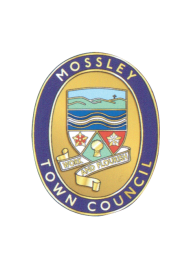 Mossley Town CouncilAgendaMossley Town CouncilAgendaMossley Town CouncilAgendaMossley Town CouncilAgendaMossley Town CouncilAgendaTo: Members of Mossley Town Council.To: Members of Mossley Town Council.To: Members of Mossley Town Council.To: Members of Mossley Town Council.YOU ARE HEREBY SUMMONED to attend a meeting of the Mossley Town Council to be held at Mossley Methodist Church on Wednesday 16 June 2021 at 8.00pm at which the following business will be transacted.YOU ARE HEREBY SUMMONED to attend a meeting of the Mossley Town Council to be held at Mossley Methodist Church on Wednesday 16 June 2021 at 8.00pm at which the following business will be transacted.YOU ARE HEREBY SUMMONED to attend a meeting of the Mossley Town Council to be held at Mossley Methodist Church on Wednesday 16 June 2021 at 8.00pm at which the following business will be transacted.YOU ARE HEREBY SUMMONED to attend a meeting of the Mossley Town Council to be held at Mossley Methodist Church on Wednesday 16 June 2021 at 8.00pm at which the following business will be transacted.SummonsSummonsSummonsSummonsSummons11Declarations of InterestMembers and Officers are invited to declare any interests they may have in any of the items included on the agenda for this meeting.Declarations of InterestMembers and Officers are invited to declare any interests they may have in any of the items included on the agenda for this meeting.Declarations of InterestMembers and Officers are invited to declare any interests they may have in any of the items included on the agenda for this meeting.22Public EngagementMembers of the public are invited to address the meeting. Any member of the public wishing to do so should notify the Clerk by 5pm on Tuesday 15 June 2021(Note: The Council has allocated a period of up to 30 minutes for public engagement items.)Police updateThe local police have been invited to join the meeting and will deliver an update if working practices permit.Public EngagementMembers of the public are invited to address the meeting. Any member of the public wishing to do so should notify the Clerk by 5pm on Tuesday 15 June 2021(Note: The Council has allocated a period of up to 30 minutes for public engagement items.)Police updateThe local police have been invited to join the meeting and will deliver an update if working practices permit.Public EngagementMembers of the public are invited to address the meeting. Any member of the public wishing to do so should notify the Clerk by 5pm on Tuesday 15 June 2021(Note: The Council has allocated a period of up to 30 minutes for public engagement items.)Police updateThe local police have been invited to join the meeting and will deliver an update if working practices permit.33Applications for Financial AssistanceApplications for Financial AssistanceApplications for Financial Assistance(i)Mossley Civic Society - £300 towards 20 Anniversary celebrations.(Application attached)Ms Dyllis Wolinski or Ms Shirley Howard will represent the Civic Society and respond to any questions from members.Mossley Civic Society - £300 towards 20 Anniversary celebrations.(Application attached)Ms Dyllis Wolinski or Ms Shirley Howard will represent the Civic Society and respond to any questions from members.(ii)Mossley Community Association – Between £100 and £600 towards an event for Mossley families who have lost close relatives during the last 14/15 months and were unable have the funeral that they would have wished to hold.(Application attached)Mrs Lesley Bill will represent the Community Association and respond to any questions from members.Mossley Community Association – Between £100 and £600 towards an event for Mossley families who have lost close relatives during the last 14/15 months and were unable have the funeral that they would have wished to hold.(Application attached)Mrs Lesley Bill will represent the Community Association and respond to any questions from members.(iii)ChildflightOver recent years the Town Council has awarded an annual donation of £150 to Childflight.At the meeting in June 2017, the Town Council agreed that consideration would be given to the making of future awards to Childflight at the Town Council meeting in June each year.(Note: The organisation does not entirely qualify for a grant under the Town Council’s small grants scheme but in view of the benefit gained by children in Mossley, the Town Council has, in recent years awarded an annual donation of £150 to Childflight.Due to the pandemic, Childflight did not operate in 2020. The organisers have indicated that Childflight will not operate in 2021.ChildflightOver recent years the Town Council has awarded an annual donation of £150 to Childflight.At the meeting in June 2017, the Town Council agreed that consideration would be given to the making of future awards to Childflight at the Town Council meeting in June each year.(Note: The organisation does not entirely qualify for a grant under the Town Council’s small grants scheme but in view of the benefit gained by children in Mossley, the Town Council has, in recent years awarded an annual donation of £150 to Childflight.Due to the pandemic, Childflight did not operate in 2020. The organisers have indicated that Childflight will not operate in 2021.(iv)Mossley Town Team – request to sponsor a three-tier planter in Top Mossley on an ongoing basis at a cost of £50 per annum.(Letter from Town Team attached)Mossley Town Team – request to sponsor a three-tier planter in Top Mossley on an ongoing basis at a cost of £50 per annum.(Letter from Town Team attached)44MinutesTo approve as a correct record and sign the minutes of the Annual Meeting of the Town Council held on Wednesday 5 May 2021 (Enclosed)MinutesTo approve as a correct record and sign the minutes of the Annual Meeting of the Town Council held on Wednesday 5 May 2021 (Enclosed)MinutesTo approve as a correct record and sign the minutes of the Annual Meeting of the Town Council held on Wednesday 5 May 2021 (Enclosed)55Financial Update – to 31 May 2021Financial Update and Accounts Paid (Enclosed)Financial Update – to 31 May 2021Financial Update and Accounts Paid (Enclosed)Financial Update – to 31 May 2021Financial Update and Accounts Paid (Enclosed)66Internal Audit of Accounts for Year Ending 31 March 2021, andAnnual Governance and Accountability Return (AGAR) - Accounting Statement 2020/21Report of the Clerk (Enclosed)Internal Audit of Accounts for Year Ending 31 March 2021, andAnnual Governance and Accountability Return (AGAR) - Accounting Statement 2020/21Report of the Clerk (Enclosed)Internal Audit of Accounts for Year Ending 31 March 2021, andAnnual Governance and Accountability Return (AGAR) - Accounting Statement 2020/21Report of the Clerk (Enclosed)77Neighbourhood PlanReport of the Clerk (Enclosed)Neighbourhood PlanReport of the Clerk (Enclosed)Neighbourhood PlanReport of the Clerk (Enclosed)88Egmont St PavilionChair to report.Egmont St PavilionChair to report.Egmont St PavilionChair to report.99Annual Parish Meeting – 19 May 2021To consider any matters arising from the Annual Parish Meeting held on Wednesday 19 May 2021(Draft minutes attached)Annual Parish Meeting – 19 May 2021To consider any matters arising from the Annual Parish Meeting held on Wednesday 19 May 2021(Draft minutes attached)Annual Parish Meeting – 19 May 2021To consider any matters arising from the Annual Parish Meeting held on Wednesday 19 May 2021(Draft minutes attached)1010Local Government Boundary Commission Review of Tameside MBC Electoral Wards – Draft RecommendationsReport of the Clerk (Enclosed)Local Government Boundary Commission Review of Tameside MBC Electoral Wards – Draft RecommendationsReport of the Clerk (Enclosed)Local Government Boundary Commission Review of Tameside MBC Electoral Wards – Draft RecommendationsReport of the Clerk (Enclosed)1111Christmas 2021Clerk to reportChristmas 2021Clerk to reportChristmas 2021Clerk to report1212Cultural Events and StrategyIndividual Members to reportCultural Events and StrategyIndividual Members to reportCultural Events and StrategyIndividual Members to report1313Planning IssuesTo consider the following planning issues relevant to the town:Planning IssuesTo consider the following planning issues relevant to the town:Planning IssuesTo consider the following planning issues relevant to the town:(i)Discharge of condition no. 7 of 18/00756/FUL (ground contamination) of approved application 18/00756/FUL at Groundsure Enviro All-in-One Report - MR-51002126299001-1558527728645 car park at Cross Street Mossley (21/00049/PLCOND)Discharge of condition no. 7 of 18/00756/FUL (ground contamination) of approved application 18/00756/FUL at Groundsure Enviro All-in-One Report - MR-51002126299001-1558527728645 car park at Cross Street Mossley (21/00049/PLCOND)(ii)Proposed single storey rear extension. The length of the extension from the rear of the original house 4.2 metres. Maximum height of the extension 3.9 metres. Maximum height to eaves 2.7 metres at 53 Andrew Street Mossley (21/00475/HHPD)Proposed single storey rear extension. The length of the extension from the rear of the original house 4.2 metres. Maximum height of the extension 3.9 metres. Maximum height to eaves 2.7 metres at 53 Andrew Street Mossley (21/00475/HHPD)(iii)Single storey extension and porch to front elevation, two storey rear extension with balcony and associated landscaping at 5 Highfield Meadow Mossley (21/00368/FUL)Single storey extension and porch to front elevation, two storey rear extension with balcony and associated landscaping at 5 Highfield Meadow Mossley (21/00368/FUL)(iv)Erection of a single storey rear extension, projecting 4 metres from the original rear elevation of the dwelling, with a maximum height to eaves of 2.2 metres and maximum overall height of 3.3 metres at 2 The Larches Mossley (21/00633/HHPD)Erection of a single storey rear extension, projecting 4 metres from the original rear elevation of the dwelling, with a maximum height to eaves of 2.2 metres and maximum overall height of 3.3 metres at 2 The Larches Mossley (21/00633/HHPD)(v)Erection of a first floor extension and conversion of existing business/storage unit into two dwellings at Unit 1 Bank Mill Manchester Road Mossley (21/00558/FUL)Erection of a first floor extension and conversion of existing business/storage unit into two dwellings at Unit 1 Bank Mill Manchester Road Mossley (21/00558/FUL)(vi)Conversion of barn / storage building into a single dwelling house including associated external alterations at Sovereign Hall Farm Stamford Street Mossley (21/00493/FUL)Conversion of barn / storage building into a single dwelling house including associated external alterations at Sovereign Hall Farm Stamford Street Mossley (21/00493/FUL)(Note: Plans and further information may be viewed on the Tameside MBC website via the following link:https://publicaccess.tameside.gov.uk/online-applications/(Note: Plans and further information may be viewed on the Tameside MBC website via the following link:https://publicaccess.tameside.gov.uk/online-applications/(Note: Plans and further information may be viewed on the Tameside MBC website via the following link:https://publicaccess.tameside.gov.uk/online-applications/1414Confirmation of action on urgent itemsReport of the ClerkConfirmation of action on urgent itemsReport of the ClerkConfirmation of action on urgent itemsReport of the Clerk1515Chair’s ReportCouncillor Frank Travis to reportChair’s ReportCouncillor Frank Travis to reportChair’s ReportCouncillor Frank Travis to report1616Updates and reports from Town Team and Other AgenciesUpdates and reports from Town Team and Other AgenciesUpdates and reports from Town Team and Other Agencies1717CorrespondenceClerk to reportCorrespondenceClerk to reportCorrespondenceClerk to report1818Grant ApplicationsTo consider the following applications for grant aid:(Note: representatives of the various organisations were invited to respond to any questions from members earlier during the meeting.)Grant ApplicationsTo consider the following applications for grant aid:(Note: representatives of the various organisations were invited to respond to any questions from members earlier during the meeting.)Grant ApplicationsTo consider the following applications for grant aid:(Note: representatives of the various organisations were invited to respond to any questions from members earlier during the meeting.)(i)Mossley Civic Society - £300 towards 20 Anniversary celebrations.Mossley Civic Society - £300 towards 20 Anniversary celebrations.(ii)Mossley Community Association – Between £100 and £600 towards an event for Mossley families who have lost close relatives during the last 14/15 months and were unable have the funeral that they would have wished to hold.Mossley Community Association – Between £100 and £600 towards an event for Mossley families who have lost close relatives during the last 14/15 months and were unable have the funeral that they would have wished to hold.(iii)Mossley Town Team – request to sponsor a three-tier planter in Top Mossley on an ongoing basis at a cost of £50 per annum.Mossley Town Team – request to sponsor a three-tier planter in Top Mossley on an ongoing basis at a cost of £50 per annum.Mike IvesonClerk to the Council12 NetherleesLeesOldhamOL4 5BATel: 07809 690890Mike IvesonClerk to the Council12 NetherleesLeesOldhamOL4 5BATel: 07809 6908909 June 2021